Additional questions: Organic reaction flow charts (Level 2)1.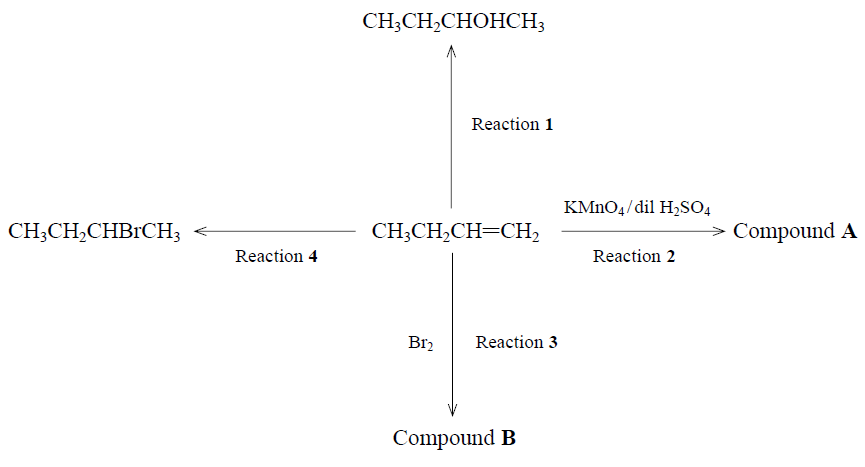 Complete the flow chart above by naminga) i) Compounds A and Bii) the reagents required for reactions 1 and 4iii) state the name of the type of reaction involved for each of Reactions 1, 2, 3 and 42. Ethene can react to form the following organic substances.  (i) Name each substance A to F(ii) Describe the reagents and conditions used to produce compounds A – F (not compound B)(iii) Draw and name the polymer formed from compound B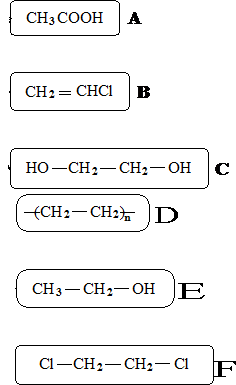 https://www.chemical-minds.com